Załącznik do Uchwały Nr XXXVII/  /2021         Rady Miejskiej w Stalowej Woliz dnia  15 stycznia 2021r.PROGRAM WSPIERANIA RODZINY
DLA GMINY STALOWA WOLA
NA LATA 2021 – 2023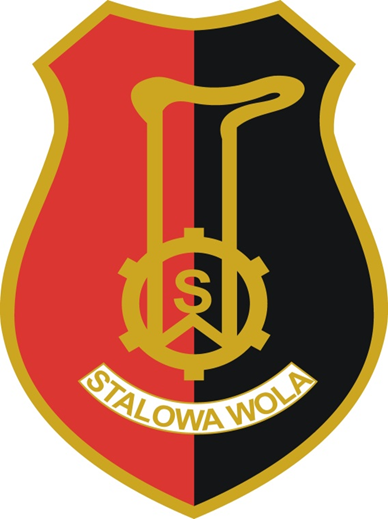 Stalowa Wola 2021 r.WPROWADZENIESzczególna rola rodziny polega na tym , że jest ona naturalnym i niezastąpionym środowiskiem dla rozwoju człowieka, w niej zarówno dziecko, jak i osoba dorosła zaspakajają swoje podstawowe potrzeby. 	Rodzina jako instytucja społeczna pozostaje w kręgu ciągłego zainteresowania socjologów, psychologów, pracowników socjalnych, pedagogów oraz przedstawicieli innych dziedzin nauki i praktyki. To w rodzinie tworzą się określone normy regulujące zachowania jej członków oraz role i pozycje wytwarzające wzajemne wymagania i oczekiwania. Istotną rolę 
w budowaniu właściwych relacji w rodzinie stanowią więzi zarówno emocjonalne jak i społeczne, które należy budować i wzmacniać poprzez budowanie systemu wartości dla każdego człowieka. W rodzinie człowiek przeżywa najważniejszy okres, w którym kształtuje się jego styl życia, system preferowanych wartości i pogląd na świat. Bez wątpienia rodzina jest najważniejszym środowiskiem w życiu człowieka, który sprzyja jego rozwojowi lub go hamuje.  Rodzina powinna być najlepszym środowiskiem, dla dobra dzieci, które potrzebują ochrony i pomocy ze strony dorosłych, wzrastania w atmosferze szczęścia, miłości i zrozumienia, w trosce o ich harmonijny rozwój i przyszłą samodzielność życiową, dla zapewnienia ochrony przysługujących im praw 
i wolności. Dlatego tak ważna jest skuteczna pomoc dla rodziny przeżywającej trudności 
w opiekowaniu się i wychowywaniu dzieci. Skuteczna ochrona dzieci i pomoc dla nich może być osiągnięta przez współpracę wszystkich osób instytucji i organizacji pracujących z dziećmi 
i rodzicami (Ustawa o wspieraniu rodziny i systemie pieczy zastępczej).Wspierając rodzinę należy zwrócić uwagę na profilaktykę, jako element chroniący rodzinę przed deficytami.  Im większe nakłady na profilaktykę  w obszarze rodziny tym mniejsze zagrożenie występowania w rodzinie kryzysów, trudności które mogą naruszyć jej integralność i przyczynić do zwiększenia nakładów, aby poprawić jej funkcjonowanie.  Element profilaktyki programu nie powinien być pomijany na rzecz działań naprawczych czy korygujących. Adresatami działań programu są nie tylko rodziny z dziećmi, które doświadczają trudności w swoim funkcjonowaniu, ale każda rodzina zamieszkała na terenie Gminy Stalowa Wola. Oferta Gminy Stalowa Wola ma być atrakcyjna, przystępna, spełniać swoją misję profilaktyczną i ułatwiać wychowanie dziecka, promując tym samym model rodziny z dziećmi.Prace nad Programem miały charakter interdyscyplinarny. Z uwagi na czas pandemii COVID - 19, konsultacje odbywały się drogą mailową. Prace nad programem podjęli przedstawiciele następujących instytucji:Miejski Ośrodek Pomocy Społecznej w Stalowej Woli,Stalowowolski Ośrodek Wsparcia i Interwencji Kryzysowej W Stalowej Woli,Stowarzyszenie na Rzecz Dzieci i Młodzieży Niepełnosprawnej SZANSA w Stalowej Woli,Ośrodek Rehabilitacji Dzieci Niepełnosprawnych w Stalowej Woli,Urząd Miasta w Stalowej Woli, Sąd Rejonowy w Stalowej Woli,Miejska Biblioteka Publiczna w Stalowej Woli.Prace nad przygotowaniem Programu koordynowali pracownicy Zespołu z Działu obsługi świadczeń i koordynacji programów społecznych, Miejskiego Ośrodka Pomocy Społecznej 
w Stalowej Woli.UWARUNKOWANIA PRAWNEGminny Program Wspierania Rodziny dla Gminy Stalowa Wola na lata 2021 – 2023 jest dokumentem opartym na przepisach ustawy z dnia 9 czerwca 2011 roku o wspieraniu rodziny 
i systemie pieczy zastępczej (Dz. U.  2020 r., poz. 821), która w art. 176 pkt 1 zawiera zapis 
o opracowaniu i realizacji trzyletnich gminnych programów wspierania rodziny, w ramach zadań własnych gminy. Zgodnie z art. 179 ust. 2 cytowanej ustawy gminne programy wspierania rodziny uchwalane są przez radę gminy. Oprócz ustawy o wspieraniu rodziny i systemie pieczy zastępczej, opracowanie programu oraz jego wdrażanie będzie realizowane w oparciu o inne przepisy prawa, w tym:Konwencją o prawach dziecka przyjęta przez Zgromadzenie Ogólne Narodów Zjednoczonych z dnia 20 listopada 1989r. (Dz.U.z 1991 r. Nr 120 poz. 526, z późń.zm)Ustawą z dnia 12 marca 2004 r. o pomocy społecznej (t. j. Dz. U. 2020 poz. 1876)Ustawą z dnia 29 lipca 2005r. o przeciwdziałaniu przemocy w rodzinie (t. j. Dz. U. z 2020r. poz. 218)Ustawą z dnia 26 października 1982r. o wychowaniu w trzeźwości i przeciwdziałaniu alkoholizmowi (t .j Dz. U. z 2019r. poz. 2277, z późn.zm.)Ustawą z dnia 24 kwietnia 2003r. o działalności pożytku publicznego i o wolontariacie 
(t. j. Dz. U. z 2020r. poz. 1057)Ustawa z dnia 29 lipca 2005 roku o przeciwdziałaniu narkomani (Dz. U.2019r.. poz. 852 
z późn. zm.)Ustawa z dnia 4 listopada 2016 r. o wsparciu kobiet w ciąży  rodzin „Za życiem”(t. j. Dz. U 2020 r. poz. 1329)Wojewódzkim Programem Wspierania Rodziny i Systemu Pieczy Zastępczej na lata 2014 – 2020 z dnia 4 sierpnia 2014r.Jednocześnie opracowanie i realizacja Gminnego Programu Wspierania Rodziny dla Gminy Stalowa Wola na lata 2021 – 2023 jest kontynuacją poprzedniego programu na lata 2018 – 2020, a jego głównym założeniem jest skuteczne wspieranie stalowowolskich rodzin w wypełnianiu przez nich funkcji opiekuńczo – wychowawczej, poprzez funkcjonowanie spójnego systemu wsparcia dzieci i rodzin, w celu przywrócenia im zdolności do funkcjonowania. Dokument stanowi również rozwinięcie działań zawartych w Strategii Rozwiazywania Problemów Społecznych 
w Gminie Stalowa Wola na lata 2016 – 2022 przyjętej uchwałą Nr XXXIV/420/16 z dnia 24 czerwca 2016r, której celem strategicznym jest wypracowanie spójnego systemu wspierania rodziny na rzecz jej harmonijnego rozwoju. Cele szczegółowe to: analiza sytuacji rodziny i środowiska rodzinnego oraz przyczyn kryzysu w rodzinie, wzmocnienie roli, funkcji i integracji rodziny, podniesienie umiejętności opiekuńczo wychowawczych rodzin i świadomości w zakresie planowania oraz funkcjonowania rodziny.I. Diagnoza.Stalowa Wola jest gminą miejską położoną w południowo-wschodniej części Polski, w województwie podkarpackim, w powiecie stalowowolskim. Na obszarze 82,5 km2.Z danych demograficznych Urzędu Miasta Stalowa Wola wynika, że według stanu na dzień 31 grudnia 2019 roku liczba mieszkańców naszego miasta wynosiła 58866 osób zameldowanych na pobyt stały i czasowy, z czego 52,4% stanowią kobiety, a 47,6% mężczyźni. 26,21% stanowiły osoby starsze tj. w wieku K-60 lat, M-65 lat życia (wzrost o 1,01%,w stosunku do roku poprzedniego), 57,73 % osób w wieku produkcyjnym (K 18-59 lat, M 18-64 lat) a osoby w wieku od 0 do 17 lat stanowiły 16,06% ogółu mieszkańców.  W 2019roku ze wsparcia MOPS skorzystało ogółem 2423 osób Wśród rodzin korzystających z pomocy dominowały gospodarstwa jednoosobowe –62,69 % ogółu. Rodziny z dziećmi stanowiły 22,95 % ogółu rodzin (odnotowano spadek o 10,66% w stosunku do roku 2018).Tabela nr 1. Liczba mieszkańców.Opracowanie własne na podstawie danych zawartych w Oceny Zasobów Pomocy Społecznej dla Gminy Stalowa Wola oraz danych udostępnionych przez Urząd Miasta Stalowej Woli.Dane dotyczące sytuacji demograficznej wskazują, iż Stalowa Wola traci swój potencjał ludnościowy – mierzony liczbą mieszkańców. W latach 2002-2019 liczba mieszkańców zmalała o 10,3%. Średni wiek mieszkańców wynosi 43,6 lat i jest nieznacznie wyższy od średniego wieku mieszkańców województwa podkarpackiego oraz nieznacznie wyższy od średniego wieku mieszkańców całej Polski. Stalowa Wola ma ujemny przyrost naturalny wynoszący -139. Odpowiada to przyrostowi naturalnemu -2,29 na 1000 mieszkańców Stalowej Woli. W 2019 roku urodziło się 438 dzieci, 
w tym 47,9% dziewczynek i 52,1% chłopców. Współczynnik dynamiki demograficznej, czyli stosunek liczby urodzeń żywych do liczby zgonów wynosi 0,82 i jest znacznie mniejszy od średniej dla województwa oraz znacznie mniejszy od współczynnika dynamiki demograficznej dla całego kraju. W 2019 roku zarejestrowano 438 zameldowań w ruchu wewnętrznym oraz 968 wymeldowań, w wyniku czego saldo migracji wewnętrznych wynosi dla Stalowej Woli -530. 
W tym samym roku zameldowało się 52 osoby powracające z zagranicy oraz zarejestrowano 156 wymeldowań za granicę - daje to saldo migracji zagranicznych wynoszące -104. W kategorii aktywności zawodowej 57,33% mieszkańców Stalowej Woli jest w wieku produkcyjnym, 16,06% w wieku przedprodukcyjnym, a 26,21% mieszkańców jest w wieku poprodukcyjnym. Tabela nr 2. Liczba kobiet.Opracowanie własne na podstawie danych zawartych w Oceny Zasobów Pomocy Społecznej dla Gminy Stalowa Wola oraz danych udostępnionych przez Urząd Miasta Stalowej Woli.Na przestrzeni 2017r. – 2019r. liczba mieszkanek gminy Stalowa Wola w wieku przedprodukcyjnym i produkcyjnym zmniejszała się. Natomiast wzrost liczby kobiet odnotowuje się w grupie kobiet w wieku poprodukcyjnym.Tabela nr 3. Liczba mężczyzn.Opracowanie własne na podstawie danych zawartych w Oceny Zasobów Pomocy Społecznej dla Gminy Stalowa Wola oraz danych udostępnionych przez Urząd Miasta Stalowej Woli.Analiza powyższych danych wskazuje, że zwiększa się systematycznie liczba osób w wieku poprodukcyjnym. Stalowowolskie społeczeństwo podlega procesom starzenia się, przez 
co zwiększa się liczba osób w wieku podeszłym.Czynnikiem, który ma negatywny wpływ na funkcjonowanie rodziny jest bezrobocie, które jest zjawiskiem wielowymiarowym, wywołującym wiele negatywnych skutków społecznych i ekonomicznych. Jednym z najdotkliwszych jest utrata dochodu z pracy, która pociąga za sobą obniżenie poziomu bezpieczeństwa socjalnego oraz zagrożenie podstaw egzystencji bezrobotnego i jego rodziny. Brak pracy to nie tylko brak zarobków, brak środków utrzymania,
to też poważny skutek ubożenia rodziny, który często prowadzi do narastania konfliktów i napięć między członkami rodziny oraz przyczynia się do powstania patologii społecznych. Brak perspektyw zatrudnienia, szczególnie w przypadku bezrobotnych długoterminowych, powoduje degradację pozycji społecznych tych osób. We współczesnym świecie bezrobocie jest tym rodzajem ryzyka socjalnego, do którego przywiązuje się dużą wagę w polityce społecznej.W okresie 2017r. – 2019r. w Gminie Stalowa Wola obserwuje się spadek liczby osób bezrobotnych, co może świadczyć o polepszającej się sytuacji na rynku pracy.Wykres nr 1. Stopa bezrobocia w latach 2017 – 2019.Opracowanie własne na podstawie danych Powiatowego Urzędu Pracy w Stalowej Woli.	Na szczególną uwagę zasługuje sytuacja kobiet powracających na rynek pracy. Według danych Powiatowego Urzędu Pracy w Stalowej Woli na koniec grudnia 2019 r. najwięcej bezrobotnych kobiet było w wieku od 25 do 34 lat – 227 i w wieku od 35 do 44 lat – 176.
Są to z reguły matki, których stan rodzinny i wiążące się z nim obowiązki opieki nad dziećmi zniechęcają pracodawców do ich zatrudniania - 243 kobiet bezrobotnych posiada co najmniej jedno dziecko do 6 roku życia. Kobiety wiodą prym w długotrwałym pozostawaniu bez pracy (307 kobiet). Wśród kobiet bezrobotnych w Stalowej Woli dominują kobiety dobrze wykształcone, 181 kobiet bezrobotnych ma wykształcenie policealne i średnie zawodowe, 183 kobiet ma wykształcenie wyższe. Szczególnym przykładem rodziny problemowej jest rodzina, w której występuje zjawisko przemocy. Przemoc w rodzinie to nie tylko znęcanie się fizyczne nad członkiem rodziny, ale także dręczenie psychiczne, wykorzystywanie seksualne i zaniedbywanie. Ofiary przemocy w rodzinie stanowią przede wszystkim kobiety. Wstyd, wyuczona bezradność, ale też inne mechanizmy przemocy, strach, małe zasoby osobiste (niskie poczucie własnej wartości, niski poziom kompetencji społecznych), brak wsparcia ze strony bliskich, zależność finansowa lub emocjonalna, doświadczenia przemocy lub zaniedbania w okresie dzieciństwa i okresu dorastania często powstrzymują je przed szukaniem pomocy.Istotnym czynnikiem sprzyjającym występowaniu przemocy jest stres związany
z sytuacją socjalno-ekonomiczną rodziny. Bezrobocie, problemy finansowe, mieszkaniowe czy zdrowotne, a także nawarstwianie się różnych problemów może wywoływać frustrację. 
To z kolei może sprzyjać pojawieniu się przemocy w rodzinie.Przemoc w rodzinie jest skutkiem wielowiekowego, społecznego przyzwolenia
na krzywdzenie osób najbliższych, w szczególności kobiet i dzieci. W wielu środowiskach akceptuje się bicie, stosowanie kar cielesnych i panuje przekonanie o uzasadnionej dominującej roli mężczyzny w rodzinie.Statystyki pokazują, ze ofiarami przemocy w rodzinie w Stalowej Woli najczęściej są kobiety, 
w dalszej kolejności dzieci, a najmniej zgłoszeń dotyczy mężczyzn (wykres nr 2).Wykres nr 2. Liczba ofiar przemocy w rodzinie w okresie 2017 – 2019Opracowanie własne na podstawie źródeł Miejskiego Ośrodka Pomocy Społecznej w Stalowej Woli.Na przestrzeni lat różna była akceptowalność tego zjawiska, na przestrzeni lat 
2017-2019 maleje liczba rodzin objętych procedurą „Niebieskiej Karty”, od 192 NK w  2017 roku do 165 w 2019r.Analiza danych w okresie lat 2017 - 2019 pochodząca ze źródeł  Miejskiego Ośrodka Pomocy Społecznej w  Stalowej Woli wskazuje na niewielki spadek liczby interwencji (wykres 
nr 3) związanych z podejrzeniem przemocy. W roku 2017 i 2018 było 193, natomiast w roku 2019 liczba tych interwencji zmalała i wynosiła 180.Wykres nr 3. Liczba interwencji związanych z podejrzeniem przemocy.Opracowanie własne w oparciu o dane Komendy Powiatowej Policji w Stalowej Woli.Z danych statystycznych Sądu Rejonowego w Stalowej Woli, III Wydziału Rodzinnego
i Nieletnich wynika, że w okresie od 2017 roku do 2019 roku rośnie liczba nadzorów kuratorskich z uwagi na problemy opiekuńczo – wychowawcze (wykres nr 4).Wykres nr 4. Liczba spraw prowadzonych przez Sąd Rejonowy w Stalowej Woli III Wydział Rodzinny i Nieletnich dotyczących nadzorów kuratorskich e w okresie 2017r. – 2019r.Opracowanie własne na podstawie danych III Wydziału Rodzinnego i Nieletnich Sądu Rejonowego w Stalowej Woli.II. Diagnoza rodzin objętych wsparciem Miejskiego Ośrodka Pomocy Społecznej w Stalowej Woli.W rozumieniu ustawy o pomocy społecznej (art. 6 pkt 14) rodzinę stanowią osoby spokrewnione lub niespokrewnione pozostające w faktycznym związku, wspólnie zamieszkujące i gospodarujące. Nadmienić należy, że takie rozumienie rodziny nie zakłada konieczności występowania instytucjonalnej formy małżeństwa, ani więzi pokrewieństwa.Tabela nr 4. Typy rodzin objętych pomocą społeczną.Opracowanie własne na podstawie Sprawozdania MRPiPS – 03-R za okres 2017r. – 2019 r.Na przestrzeni lat od 2017r. do 2019r. obserwuje się stały spadek liczby rodzin korzystających
ze wsparcia Miejskiego Ośrodka Pomocy Społecznej w Stalowej Woli. Malejąca liczba klientów Miejskiego Ośrodka Pomocy Społecznej w Stalowej Woli jest wynikiem:1. 	Zmniejszającej się liczby mieszkańców gminy i zachodzącymi zmianami demograficznymi. 2.	Poprawiającej się sytuacji na stalowowolskim rynku pracy.3. 	Wprowadzenia w kwietniu 2016 roku Programu Rządowego 500+.Dane zawarte w tabeli nr 4 wskazują, że maleje  liczba rodzin wielodzietnych, korzystających ze wsparcia MOPS. Za rodzinę wielodzietną uznaje się rodzinę, która wychowuje trójkę dzieci i więcej. W roku 2017 rodzin wielodzietnych objętych wsparciem Ośrodka było 74, natomiast w roku 2019 było ich 65. Jak wynika z danych zawartych w tabeli nr 5 w roku 2019 dominującymi przesłankami przyznawania pomocy pieniężnej i niepieniężnej w pierwszej kolejności jest ubóstwo a następnie długotrwała i ciężka choroba, bezrobocie i niepełnosprawność. Tabela nr 5. Powody przyznania pomocy społecznej dla rodzin z dziećmi. Opracowanie własne na podstawie raportów z systemu POMOST STD za okres 2017 – 2019.Wśród klientów MOPS w Stalowej Woli pozostają osoby i rodziny, które wymagają zintensyfikowanych działań i wyspecjalizowanej pracy socjalnej. Dane na przestrzeni lat 2017 – 2019 wskazują, że duże znaczenie ma świadczenie pracy socjalnej (tabela nr 4). Rodziny, oczekują wsparcia w formie wyspecjalizowanej pracy socjalnej w celu pomocy w rozwiązywaniu ich problemów w zakresie: problemów opiekuńczo wychowawczych, przemocy, uzależnień itp. Rodziny te nie oczekują i nie wymagają wsparcia finansowego jedynie pomocy specjalistów.Ważnym elementem pracy Ośrodka jest pomoc rodzinom przeżywającym trudności opiekuńczo wychowawcze, w prowadzeniu gospodarstwa domowego czy braku umiejętności społecznego funkcjonowania.W wielu rodzinach pozostających w kręgu zainteresowania pomocy społecznej, występuje kilka przyczyn jej dysfunkcjonalności. W związku z tym, aby wsparcie i pomoc dla rodziny przeżywającej trudności przynosiły zamierzony efekt należy udzielać jej kompleksowo przy wsparciu wielu specjalistów. Specjaliści opracowując plan pomocy dla rodziny muszą
go opierać na zasobach tkwiących w rodzinie i w jej najbliższym otoczeniu.Specjalistyczna praca socjalna w tych rodzinach i na ich rzecz prowadzona jest przez Zespół ds. Pomocy Rodzinie, wyodrębniony  w ramach Działu Pomocy Środowiskowej i Integracji Społecznej.Tabela nr 6. Rodziny objęte wsparciem Zespołu ds. Pomocy Rodzinie, u których dominującym problemem jest bezradność w sprawach opiekuńczo-wychowawczych.Opracowanie własne na podstawie Sprawozdania z działalności Miejskiego Ośrodka Pomocy Społecznej za okres 2017r. – 2019 r.Jak wynika z danych zawartych w sprawozdaniach MOPS na przestrzeni lat 2017- 2019 (patrz tabela 4), pomimo spadku rodzin korzystających ze świadczeń pomocy społecznej, rośnie liczba rodzin wymagających wsparcia w postaci wyłącznie pracy socjalnej przez Zespół, ds. Pomocy Rodzinie (patrz tabela nr 6). Praca socjalna jest kierowana w sytuacjach, gdy rodziny nie są w stanie pokonać trudnych sytuacji życiowych, wykorzystując własne uprawnienia, zasoby i możliwości. Świadczona jest, bez względu na posiadany dochód i dostosowana jest do potrzeb osoby/ rodziny.W celu profesjonalizacji działań pracowników socjalnych od 2018 roku wprowadzone zostały w MOPS w Stalowej Woli „Standardy metodycznego postępowania w pracy socjalnej”, które zawierają zasady i narzędzia do wykorzystania przy realizacji podstawowej usługi pomocy społecznej jaką jest praca socjalna. Standaryzacja obejmuje pracę socjalną metodą indywidualnego przypadku. W 2019 roku praca socjalna prowadzona była zarówno z osobami i rodzinami korzystającymi ze świadczeń pomocy społecznej – 1140 rodzin (tabela nr 4), jak również z osobami i rodzinami, które nie korzystały z materialnych form wsparcia a zwracały się o takie wsparcie w formie poradnictwa socjalnego lub u których zaburzenia funkcjonowania w różnych obszarach życia społecznego zgłaszane były przez inne osoby lub instytucje 211 rodzin (tabela nr 4). Łącznie pracą socjalną objętych było 1351 rodzin. W ramach pracy socjalnej Miejski Ośrodek Pomocy Społecznej w Stalowej Woli, współpracował z Sądem Rejonowym – III Wydziałem Rodzinnym 
i Nieletnich, kuratorami, Policją, pedagogami szkolnymi, domami dziecka, ośrodkami interwencji kryzysowej, Powiatowym Urzędem Pracy, Zakładem Ubezpieczeń Społecznych, personelem służby zdrowia, administratorami budynków mieszkalnych, zakładami gazownictwa i energetyki, oraz innymi instytucjami. Uzupełnieniem pracy Zespołu ds. Pomocy Rodzinie jest praca asystentów rodziny. Wsparcie asystenta rodziny kierowane jest w szczególności do rodzin, u których występują okresowe trudności w realizacji funkcji opiekuńczo wychowawczych, zagrożonych umieszczeniem dzieci w pieczy zastępczej lub których dzieci przebywają obecnie w pieczy zastępczej, jednak istnieje szansa ich powrotu do rodziny biologicznej. Głównym celem pracy asystenta rodziny jest przywrócenie rodzinie przeżywającej trudności, zdolności do wypełniania wszystkich funkcji w sposób prawidłowy.Asystent rodziny wspólnie z członkami rodziny opracowuje i realizuje plan działania w celu poprawy sytuacji życiowej rodziny w tym zdobywaniu umiejętności prawidłowego prowadzenia gospodarstwa domowego, rozwiązywaniu problemów socjalnych i psychologicznych.Tabela nr 7. Rodziny objęte wsparciem asystenta rodziny.Opracowanie własne na podstawie Sprawozdania z działalności Miejskiego Ośrodka Pomocy Społecznej w Stalowej Woli za okres 2017r. – 2019r.W 2019 roku 4 asystentów rodziny świadczyło wsparcie dla 60 rodzin, przeżywających trudności w wypełnieniu roli opiekuńczo – wychowawczej. Średnia długość pracy asystenta 
z rodziną wynosiła 18 miesięcy. Pracę asystenta z rodzinami zakończono w 27 przypadkach, 
w ty: w wyniku zrealizowanych celów – 9 rodzin (w tym 1 rodzina z ustawy „Za życiem”), natomiast w 3 przypadkach, z uwagi na brak efektów, a w 15 przypadkach z powodu zaprzestania współpracy przez rodzinę (tabela nr 7 ).Uzupełnieniem polityki socjalnej gminy są świadczenia rodzinne finansowane z budżetu państwa. System świadczeń rodzinnych jest systemem poza ubezpieczeniowym, zorganizowanym na zasadzie zaopatrzeniowej. System świadczeń rodzinnych oparty jest o zasadę pomocniczości, uwzględniającą regułę, że osobami w pierwszej kolejności zobowiązanymi do łożenia na utrzymanie dzieci są ich rodzice. W przypadku, gdy ich środki i uprawnienia są niewystarczające do wychowania i utrzymania dzieci, przysługuje pomoc państwa w postaci świadczeń rodzinnych. Świadczenia rodzinne uzależnione od spełniania kryterium dochodowego są udzielane na roczne okresy zasiłkowe. Przy ustalaniu uprawnień do świadczeń rodzinnych, uzależnionych od kryterium dochodowego, brane są pod uwagę dochody osiągnięte w roku poprzedzającym okres zasiłkowy. W przypadkach określonych w ustawie dochód ten pomniejsza się o dochód utracony lub powiększa o dochód uzyskany.Tabela nr 8. Świadczenia  rodzinne wypłacane przez Urząd Miasta Stalowej Woli na rzecz stalowowolskich rodzin.Jak wynika z danych zawartych w tabeli nr 8 rośnie liczba wypłacanych świadczeń dla rodzin stalowowolskich korzystających ze świadczeń rodzinnych przez Urząd Miasta Stalowej Woli w okresie od 2017 r. do 2019 r. Na podstawie złożonych wniosków o przyznanie świadczenia wychowawczego na dzień 31.01.2020 roku ustalono, że na terenie miasta Stalowa Wola zamieszkuje około 511 rodzin wielodzietnych z trójką lub większą liczbą dzieci do 18 roku życia (dane z Wydziału świadczeń Rodzinnych i Społecznych Urzędu Miasta w Stalowej Woli).III. Wsparcie dla rodzinW zasobach infrastruktury społecznej gminy znajduje się 6 żłobków ( 2 żłobki publiczne 
i 4 niepubliczne) dysponujące 300 miejscami (175 miejsc w żłobkach publicznych i 125 miejsc 
w żłobkach niepublicznych), 22 przedszkola (13 publicznych i 9 niepublicznych) dysponujących 1879 miejscami (1499 miejsc w przedszkolach publicznych oraz 380 miejsc w przedszkolach niepublicznych), 8 oddziałów przedszkolnych znajdujących się w szkołach (7 szkołach publicznych i 1 w szkole niepublicznej) dysponujących 218 miejscami (207 w szkołach publicznych i 11 miejsc w szkole niepublicznej). W 9 szkołach podstawowych publicznych znajdują się świetlice szkolne, które dysponują 1325 miejscami (dane za rok 2019).Bezpłatnie z poradnictwa specjalistycznego na terenie Stalowej Woli rodziny mogą skorzystać w: 1.Poradni Psychologiczno-Pedagogicznej w Stalowej Woli, przy ul. Hutnicza 12. Do poradni przyjmowane są dzieci i młodzież z powiatu stalowowolskiego na wniosek rodziców / prawnych opiekunów. Poradnia pracuje od poniedziałku do piątku i oferuje: specjalistyczną diagnozę psychologiczną, pedagogiczną i logopedyczną, terapię psychologiczną indywidualną, rodzinną, grupową, indywidualną terapię pedagogiczną dla dzieci z trudnościami w nauce, w tym dzieci ze specyficznymi trudnościami, indywidualnymi, terapię logopedyczną dla dzieci 
z opóźnionym rozwojem mowy, wadami wymowy, jąkających się, z zaburzeniami rozwoju mowy, zajęcia terapeutyczne dla uczniów niewidzących i słabowidzących oraz niepełnosprawnych intelektualnie z wykorzystaniem arteterapii, terapię EEG-Biofeedback, porady dla rodziców 
i nauczycieli (trudności wychowawcze, trudności w nauce, problemy okresu dojrzewania, zaburzenia zachowania i inne), doradztwa zawodowego, pomocy w wyborze dalszego kierunku kształcenia, w tym uczniom niepełnosprawnym, działań mediacyjnych między stronami konfliktu (uczniami, rodzicami, nauczycielami), działań interwencyjnych w sytuacjach kryzysowych.2. Stalowowolskim Ośrodku Wsparcia i Interwencji Kryzysowej (SOWiIK) w Stalowej Woli, przy ul. Polna 18, czynny całodobowo we wszystkie dni roku, również w niedziele i święta. 
Z pomocy ośrodka mogą skorzystać mieszkańcy powiatu stalowowolskiego. Można skontaktować się osobiście lub telefonicznie w celu uzyskania pomocy. Nie obowiązują skierowania. Placówka Oferuje:  kontakt telefoniczny pod całodobowymi nr tel. (15) 642 -52-93 lub (15) 642-52-99, bezpośredni kontakt ambulatoryjny w siedzibie SOWiIK (od poniedziałku do piątku w godzinach od 8.00 do 19.00, w weekendy i święta terapeuci/ interwenci świadczą pomoc na wezwanie pracownika SOWiIK pełniącego dyżur całodobowy) po wcześniejszym umówieniu się telefonicznie, interwencji psychologicznej w miejscu zamieszkania/ przebywania osoby będącej 
w kryzysie jeśli pracownik SOWiIK pełniącego dyżur całodobowy,  po uprzednim telefonicznym rozeznaniu sytuacji uzna ją za konieczną, pobytu stacjonarnego w Hostelu SOWiIK do 3 miesięcy, konsultacji i poradnictwa psychologicznego (indywidualnego, rodzinnego), interwencji kryzysowej, psychoterapii pomoc grupową (grupy psychoedukacyjne), konsultacje i poradnictwo prawne. 3. Ośrodku Pomocy Pokrzywdzonym Przestępstwem w Stalowej Woli, przy ul. Ofiar Katynia 8a (budynek KUL), czynnego od poniedziałku do soboty. Z pomocy ośrodka mogą skorzystać osoby pokrzywdzone przestępstwem i potrzebujące pomocy z powodu (przemocy 
w rodzinie, wypadku komunikacyjnego, niealimentacji, zgwałcenia, uszkodzenia ciała, groźby karalnej, kradzieży, oszustwa, bójki lub pobicia, rozboju, stalkingu, uszkodzenia mienia lub innego przestępstwa). Świadczona pomoc jest bezpłatna. Placówka oferuje: pomoc prawną, pomoc psychologiczna, rehabilitacyjną, pomoc finansową i materialną.4. Miejskim Ośrodku Pomocy Społecznej w Stalowej Woli, przy ul. Dmowskiego 1, czynnym od poniedziałku do piątku od 7.30 do 15.30.  Ośrodek udziela wsparcia osobom 
i rodzinom, na zasadach określonych w ustawie o pomocy społecznej, w szczególności z powodu: ubóstwa, sieroctwa, bezdomności, bezrobocia, niepełnosprawności, długotrwałej lub ciężkiej choroby, przemocy w rodzinie, potrzeby ochrony ofiar handlu ludźmi, potrzeby ochrony macierzyństwa lub wielodzietności, bezradności w sprawach opiekuńczo-wychowawczych 
i prowadzenia gospodarstwa domowego, zwłaszcza w rodzinach niepełnych lub wielodzietnych, braku umiejętności w przystosowaniu do życia młodzieży opuszczającej całodobowe placówki opiekuńczo-wychowawcze, trudności w integracji cudzoziemców, którzy uzyskali 
w Rzeczpospolitej Polskiej status uchodźcy lub ochronę uzupełniającą, trudności 
w przystosowaniu do życia po zwolnieniu z zakładu karnego, alkoholizmu lub narkomanii, zdarzenia losowego i sytuacji kryzysowej, klęski żywiołowej lub ekologicznej. Identyfikacją osób 
i rodzin znajdujących się w trudnej sytuacji życiowej zajmują się pracownicy socjalni. Oferta MOPS obok świadczeń finansowych i świadczeń niepieniężnych (np. składki na ubezpieczenie zdrowotne, pomoc rzeczowa lub w naturze, w tym niezbędne ubranie, sprawianie pogrzebu, schronienie, posiłek, usługi opiekuńcze i specjalistyczne usługi opiekuńcze w miejscu zamieszkania)obejmuje również  poradnictwo prawne, psychologiczne, poradnictwo rodzinne/ pedagogiczne, poradnictwo w sprawach uzależnień, interwencję kryzysową.5. Placówce Interwencyjnej Dla Dzieci i Młodzieży w Stalowej Woli, przy ul. Ofiar Katynia 57, Placówka Interwencyjna dla Dzieci i Młodzieży przeznaczona jest dla małoletnich, którzy znaleźli się w sytuacji kryzysowej wymagającej udzielenia natychmiastowej pomocy. Celem Placówki Interwencyjnej jest zabezpieczenie bytu dziecka oraz poczucia bezpieczeństwa przez zapewnienie całodobowej opieki do czasu powrotu do rodziny lub umieszczenia 
w odpowiedniej placówce.6. Stowarzyszeniu na rzecz osób dotkniętych przemocą w rodzinie ”TARCZA” 
w Stalowej Woli, przy ul. Popiełuszki 4. Stowarzyszenie działa na terenie powiatu stalowowolskiego i pobliskiego regionu. Przy stowarzyszeniu prowadzony jest Punkt Konsultacyjny. W jego ramach pełnią dyżury psychologowie i pracownicy, którzy udzielają bezpłatnie porad i pomocy osobom dotkniętym przemocą domową oraz sporządzają pisma urzędowe związane z przemocą do sądu i innych instytucji. Placówka oferuje: pomoc osobom dotkniętym przemocą w rodzinie oraz dotkniętym alkoholizmem bliskich, budową systemu profilaktyki i pomocy osobom dotkniętym przemocą domową w oparciu o lokalne instytucje 
i organizacje pozarządowe i samorządowe, kształtowanie świadomości społecznej w zakresie przeciwdziałania przemocy w rodzinie.7. Od 1 września 2020 roku swoją działalność rozpoczął Punkt Konsultacyjny KOMPAS 
w Stalowej Woli, dla rodziców dzieci eksperymentujących z substancjami psychoaktywnymi, oraz dla młodych ludzi chcących skorzystać ze wsparcia w tym zakresie. Głównym celem działania punktu jest świadczenie pomocy w formie poradnictwa i konsultacji w sytuacjach zagrożenia uzależnieniem dzieci i młodzieży od narkotyków oraz innych substancji psychoaktywnych. 
Z pomocy punktu mogą skorzystać osoby mieszkające w Stalowej Woli oraz młodzież ucząca się w szkołach na terenie miasta. Punkt Konsultacyjny KOMPAS mieści się przy ul. Hutniczej 8 (dawna Poradnia MONAR), czynny w poniedziałki i środy w godzinach od 14.30 do 18.30. Porady 
i konsultacje świadczone w punkcie są bezpłatnie, a jego działalność jest finansowana w ramach Gminnego Programu Profilaktyki i Rozwiązywania Problemów Alkoholowych. Pomoc w punkcie świadczą specjaliści psychoterapii uzależnień. 
               Dużą rolę w systemie opieki nad dzieckiem i rodziną w Gminie Stalowa Wola odgrywają ośrodki wsparcia, świetlice i kluby dla dzieci i młodzieży. Oferta świetlic środowiskowych adresowana jest w szczególności do rodzin potrzebujących wsparcia w opiece nad dziećmi. Proponowane przez świetlice zajęcia są bezpłatne i przeznaczone dla dzieci i młodzieży w wieku 6- 18 lat.Obecnie na terenie miasta funkcjonuje pięć świetlic, w tym dwie o charakterze specjalistycznym:Specjalistyczna Placówka Wsparcia Dziennego - Świetlica „TĘCZA” i Filia SPWD „Tęcza” przy Miejskim Ośrodku Pomocy Społecznej w Stalowej WoliSpecjalistyczna Placówka Wsparcia Dziennego - Świetlica "Tęcza" usytuowana przy Al. Jana Pawła II 5 czynna przez 5 dni w tygodniu w godzinach od 8:00 do 18.00, natomiast jej Filia przy 
ul. Popiełuszki 4 czynna jest  w godzinach od 9.00 – 18.00. W okresie wakacji, przerw świątecznych i ferii zimowych placówki pracują w godzinach od 8.00 – 16.00. Jest to placówka publiczna. Pobyt dzieci w Świetlicy jest nieodpłatny. Dzieci zgłaszane są do placówki bezpośrednio przez rodziców lub kierowane są przez pracowników socjalnych MOPS, szkoły, sąd, kuratorów za zgodą rodziców lub opiekunów. Skierowanie dziecka do Świetlicy nie wymaga decyzji administracyjnej.Specjalistyczna Placówka Wsparcia Dziennego - Świetlica „Tęcza”  wraz z filią – jest placówką
 o charakterze profilaktyczno-terapeutycznym wychowawczym. Organizuje pobyt dla dzieci oraz młodzieży wywodzących się z rodzin z problemami społecznymi (m.in. alkoholizm, przemoc domowa, ubóstwo i bezrobocie, niewydolność lub bezradność wychowawcza i in.), dla dzieci 
i młodzieży z zaburzeniami w zachowaniu, zaburzeniami emocjonalnymi, opóźnieniami rozwojowymi, jak również dla dzieci z rodzin prawidłowo funkcjonujących.
Działania Świetlicy skierowane są głównie do dzieci w wieku od 6 do 16 lat, głównie wywodzących się z rodzin z problemami społecznymi (alkoholizm, przemoc domowa, bezrobocie, ubóstwo, przewlekłe choroby w rodzinie, niewydolność lub bezradność wychowawcza), w tym do dzieci 
z zaburzeniami w zachowaniu, zaburzeniami emocjonalnymi, parcjalnymi i opóźnieniami rozwojowymi.Celem działalności placówki jest:pomoc psychologiczno – pedagogiczna,zapewnienie opieki i bezpieczeństwa dzieciom i młodzieży w czasie wolnym,działalność wychowawcza i profilaktyczna,wspieranie w nauce szkolnej, pomoc w odrabianiu prac domowych,indywidualna pomoc specjalistyczna,rozwój zainteresowań,współpraca ze środowiskiem rodzinnym, szkolnym dziecka,wspieranie rodziny w sprawowaniu jej podstawowych funkcji związanych z opieką i wychowaniem,współpraca z organizacjami i instytucjami w środowisku lokalnym pracującymi na rzecz dziecka i rodziny,realizacja programów profilaktycznych.Specjalistyczna Placówka Wsparcia Dziennego - Świetlica Socjoterapeutyczna  „ORATORIUM” prowadzona przez Stowarzyszenie Opieki nad Dziećmi „Oratorium”
im. Ks. Bronisława MarkiewiczaStowarzyszenie Opieki nad Dziećmi „Oratorium” im. bł. ks. Bronisława Markiewicza jest organizacją pożytku publicznego działającą na terenie Stalowej Woli od czerwca 1992r. Stowarzyszenie prowadzi Specjalistyczną Placówkę Wsparcia Dziennego – Świetlicę Socjoterapeutyczną „Oratorium” oraz Placówkę Interwencyjną dla Dzieci i Młodzieży. Głównym celem stowarzyszenia jest niesienie pomocy dzieciom w rozwiązywaniu ich trudności życiowych i rodzinnych, stwarzanie im warunków do zdobywania wiedzy oraz kształtowanie właściwego stosunku do nauki i pracy. Dzieci i rodzice dotknięci kryzysem znajdują tu pomoc, porady życiowe, opiekę duchową, naukę, zabawę, terapię, ciepły posiłek i wszystko, co potrzebne jest w najtrudniejszych chwilach. Specjalistyczna Placówka Wsparcia Dziennego – świetlica Socjoterapeutyczna „Oratorium” jest katolicką placówką wsparcia dziennego, której siedzibą jest budynek przy u. Ofiar Katynia 57 
w Stalowej Woli w jednym ze skrzydeł budynku, w którym mieści się Dom Zakonny Zgromadzenia św. Michała Archanioła. Placówka funkcjonuje 5 dni w tygodniu od poniedziałku do czwartku od godziny 12:30 do godziny 19:30, w piątki od godziny 12:30 do godziny 18:30  oraz sporadycznie wymiennie w wybrane soboty. Pobyt w placówce jest dobrowolny i nieodpłatny. Świetlica przeznaczona jest dla dzieci z rodzin niezamożnych. Dodatkowymi zaś kryteriami naboru są także: wielodzietność, trudna sytuacja życiowa utrudniająca sprawowanie opieki nad dzieckiem (rozwód, separacja konkubinat, wyjazd rodzica/rodziców za granicę), trudności wychowawcze, przewlekłe choroby psychiczne i somatyczne, niepełnosprawność, alkoholizm rodziców/opiekunów.Dzieci uczą się tu przestrzegania zasad współżycia społecznego, podnoszenia poziomu kultury osobistej, wychowywane są w duchu katolickim i patriotycznym. Podopieczni rozwijają swoje zainteresowania i umiejętności poprzez udział w zajęciach: komputerowych, teatralnych, kulinarnych, sportowych, plastycznych, muzycznych, modelarskich, fotograficznych i turystyczno-krajoznawczych.Placówka Interwencyjna dla Dzieci i Młodzieży przeznaczona jest dla małoletnich, którzy znaleźli się w sytuacji kryzysowej wymagającej udzielenia natychmiastowej pomocy. Celem Placówki Interwencyjnej jest zabezpieczenie bytu dziecka oraz poczucia bezpieczeństwa przez zapewnienie całodobowej opieki do czasu powrotu do rodziny lub umieszczenia w odpowiedniej placówce. Cel ten realizuje wykwalifikowana kadra pedagogiczna, psycholog, pedagog, logopeda 
i socjoterapeuta.Świetlica  Środowiskowa „PROMYCZEK” prowadzona przez Stowarzyszenie Przyjaciół Klasztoru Braci Mniejszych Kapucynów „Pokój i Dobro”Placówka wsparcia dziennego prowadzoną przez Stowarzyszenie Przyjaciół Klasztoru Braci Mniejszych Kapucynów „Pokój i Dobro” na osiedlu Rozwadów w Stalowej Woli, powstała 2006 roku, skierowana jest do dzieci i młodzieży z rodzin wieloproblemowych, pochodzących z dzielnicy Rozwadów oraz dzielnic sąsiednich, w tym osiedla Piaski i Młodynie. Placówka wspiera rodzinę w procesie przygotowania dzieci i młodzieży do samodzielnego życia, kształtowania prawidłowych postaw społecznych poprzez objęcie ich w czasie wolnym opieką oraz działaniami o charakterze edukacyjnym i profilaktycznym. Jej podstawowym celem jest zapewnienie dzieciom i młodzieży opieki i wychowania które obejmuje zajęcia profilaktyczne i edukacyjno – rozwojowe. Świetlica Środowiskowa „UŚMIECH” prowadzona przez Stowarzyszenie Trzeźwościowo – Kulturalne „Alternatywa”Działalność tej placówki jest ukierunkowana wokół wypełniania funkcji opiekuńczo – wychowawczej z  połączeniem elementów o charakterze profilaktycznym i społecznym. Głównym celem funkcjonującej świetlicy jest zapewnienie opieki dzieciom i młodzieży w ich wolnym czasie. Podopieczni placówki mają możliwość uczestniczenia w zajęciach sportowych, plastycznych, muzycznych, informatycznych oraz w organizowanych imprezach okolicznościowych. W okresie wakacyjnym dzieci i młodzież mają możliwość integracji
na wspólnych wycieczkach i wyjazdach. Placówka zainicjowała blok zajęć tematycznych obejmujących pięć zagadnień: alkoholizm, prostytucję, tolerancję, wolność i miłość oraz bezpieczne wakacje. Zajęcia prowadzone są w formie warsztatowej.Świetlica funkcjonuje cztery dni w tygodniu (od wtorku do piątku) przez trzy godziny dziennie od 16.30 do 19.30.Świetlica Środowiskowa „HUTNICZEK” prowadzona przez Stowarzyszenie Profilaktyki Społecznej „Pryzmat”Celem działalności jest organizacja czasu wolnego dla dzieci i młodzieży z rodzin wieloproblemowych oraz wyrównywanie ich szans w stosunku do rówieśników. Placówka organizuje zajęcia dla podopiecznych w poniedziałki, wtorki i czwartki. Należy podkreślić, że Stalowa Wola jest przyjaznym miastem dla rodzin i nie brakuje miejsc do spędzania czasu wolnego. Poza ofertą instytucjonalną m.in.  Miejskiego Domu Kultury, Spółdzielczego Domem Kultury , Muzeum Regionalnego, Miejskiej Biblioteki Publicznej, Miejskiego Ośrodka Sportu i Rekreacji. Na przestrzeni ostatnich trzech lat powstało kilka nowych miejsc, gdzie rodziny z dziećmi w atrakcyjny i aktywny sposób mogą spędzić czas, w tym miedzy innymi:1. Błonia nadsańskie, gdzie spragnieni ruchu i aktywności mieszkańcy mogą skorzystać 
z szerokiej oferty obiektów treningowych. Do dyspozycji mieszkańców jest w pełni wyposażone boisko do gry w piłkę nożną , znajduje się tam również boisko wielofunkcyjne do gry w plażową piłkę nożną, piłkę ręczną i siatkówkę plażową. Dodatkowo na stalowowolskich błoniach można skorzystać z plenerowej siłowni z pełnym wyposażeniem w urządzenia do ćwiczeń siłowych 
i aerobowych oraz ścieżki zdrowia. Rodziny również mogą pospacerować ścieżką edukacyjną 
z elementami takimi jak: rama widokowa, hotel dla owadów oraz budki lęgowe lub pojeździć na rowerze asfaltowymi alejkami czy skorzystać z piaszczystej plaży.  2. Park Linowy stał się dodatkowym miejscem gdzie, rodziny mogą aktywnie spędzić czas, zlokalizowany w Parku Miejskim przy ul. Popiełuszki. Dedykowany jest osobom w każdym wieku, jest to nowoczesne i bezpieczne miejsce dla wszystkich pokoleń. Dzięki stworzeniu Parku Linowego powstała przestrzeń do bezpiecznej, kreatywnej zabawy stymulującej rozwój fizyczny dzieci, rozwój motoryki. Wiszące pomosty, pomiędzy wieżami oraz drzewami są odpowiednio zabezpieczone, umożliwiając swobodny spacer oraz bezpieczne pokonywanie przeszkód. Zabawa w parku uczy utrzymywania równowagi i koordynacji ruchowej. W ramach projektu stworzono również w tym miejscu wieże widokowe, które poprzez specjalne podjazdy, umożliwiają podziwianie krajobrazów osobom niepełnosprawnym oraz rodzicom z wózkami dziecięcymi.3. W bezpośrednim sąsiedztwie znajduje się wodny plac zabaw który powstał w ramach inwestycji „Wielopokoleniowe strefy aktywności sportowej”. Oprócz atrakcji wodnych, utworzone zostały ścieżki i placyki, zielony labirynt, górka wspinaczkowa i piknikowa, ławki a także siłownia plenerowa z 6 urządzeniami. Znajdują się tam też, urządzenia służące rekreacji jak stół do ping ponga, stoliki szachowe, zabawki edukacyjne. V. Analiza SWOT w obszarze wsparcia rodziny.Analiza SWOT została przeprowadzona przez zespół pracowników MOPS oraz przedstawicieli instytucji i organizacji pozarządowych w Stalowej Woli. Oparta została na wiedzy
 i doświadczeniu osób zajmujących się wsparciem rodzin.W wypracowanej analizie SWOT dominują zarówno mocne jak i słabe strony w obszarze pomocy dziecku i rodzinie. Wskazano także wiele zagrożeń, niemniej jednak znaczna cześć analizy wskazuje na  szanse, które pozwolą na wprowadzania zmian w dziedzinie wsparcia rodzin.Z analizy SWOT wynika, że posiadane zasoby powinny stanowić podstawę
do podejmowania skutecznych działań. Jednak należy wziąć pod uwagę elementy mające wpływ na całokształt założeń programowych, m.in.: ogólnokrajowa polityka prorodzinna i lokalny rynek pracy, nieprzewidywalność ludzkich zachowań, które mogą wpłynąć na zmianę prognoz. Dokonana analiza SWOT jest podstawą do wyznaczenia kierunków działań na kolejne lata realizacji Programu.VI. Zasoby instytucjonalne.Podmioty oferujące wsparcie i pomoc rodzinom z dziećmi na terenie Stalowej Woli
to w szczególności: Urząd Miasta Stalowej Woli (UM)*;Starostwo Powiatowe w Stalowe Woli,Sąd Rejonowy w Stalowej WoliMiejski Ośrodek Pomocy Społecznej w Stalowej Woli (MOPS),Powiatowe Centrum Pomocy Rodzinie w Stalowej Woli (PCPR)Stalowowolski Ośrodek Wsparcia i Interwencji Kryzysowej w Stalowej Woli(SOWiIK),Komenda Powiatowa Policji w Stalowej Woli (KPP),Placówki Wsparcia Dziennego (PWD):Specjalistyczna Placówka Wsparcia Dziennego (SPWD) Świetlica „Tęcza” i Filia SPWD
przy Miejskim Ośrodku Pomocy Społecznej w Stalowej Woli,Specjalistyczna Placówka Wsparcia Dziennego – Świetlica Socjoterapeutyczna „Oratorium” prowadzona przez Stowarzyszenie Opieki Nad Dziećmi „Oratorium”
im bł. Ks. Bronisława Markiewicza w Stalowej Woli,Świetlica „Hutniczek” prowadzona przez  Stowarzyszenie Profilaktyki Społecznej „Pryzmat” w Stalowej Woli, Świetlica „Uśmiech” prowadzona przez Stowarzyszenie Klubu Abstynenta „Alternatywa” w Stalowej Woli,Świetlica Środowiskowa „Promyczek” prowadzona przez Stowarzyszenie Przyjaciół Klasztoru Braci Mniejszych Kapucynów „Pokój i Dobro” w Stalowej Woli,Poradnia Psychologiczno – Pedagogiczna w Stalowej Woli (PPP),Powiatowy Urząd Pracy w Stalowej Woli (PUP),Miejski Dom Kultury w Stalowej Woli (MDK),Spółdzielczy Dom Kultury w Stalowej Woli (ŚDK),Muzeum Regionalne w Stalowej Woli,Miejski Ośrodek Sportu i Rekreacji w Stalowej Woli (MOSiR),Miejska Biblioteka Publiczna imienia Melchiora Wańkowicza w Stalowej Woli,Gminna Komisja Rozwiązywania Problemów Alkoholowych w Stalowej Woli,Domy Dziecka,Placówki Oświatowe,Punkt konsultacyjny „KOMPAS” w Stalowej Woli, Organizacje pozarządowe (NGO),Parafie i związki wyznaniowe* w dalszej części sprawozdania użyte zostaną wskazane wyżej skróty nazw poszczególnych podmiotów.VII. Część programowa.Realizacja Programu Wspierania Rodziny dla Gminy Stalowa Wola na lata 2021-2023 należy do  Lokalnych podmiotów w tym instytucji i organizacji działających na rzecz rodziny. Program jest dokumentem o charakterze otwartym i może być uaktualniany adekwatnie
do wyników przeprowadzanej ewaluacji. W lokalnym systemie działań w zakresie rozwiązywania problemów rodziny uwzględniono uczestnictwo różnych podmiotów i instytucji działających na terenie Gminy Stalowa Wola.Odbiorcy ProgramyRodziny zamieszkałe na terenie Gminy Stalowa Wola, przeżywające trudności 
w wypełnianiu funkcji opiekuńczo wychowawczych.Dzieci i młodzież, którym rodzina nie zapewnia należytej opieki.Przedstawiciele instytucji oraz służb pracujących na rzecz dzieci i rodzin.Cel główny:Kompleksowe wspieranie stalowowolskich rodzin w wypełnianiu przez nich funkcji opiekuńczo – wychowawczej poprzez tworzenie sprzyjających warunków do prawidłowego jej funkcjonowaniu.Cele szczegółowe: Zapewnienie wsparcia socjalnego rodzinom z dziećmi znajdujących się  w trudnej sytuacji materialnej. Wspieranie rodzin w wypełnianiu funkcji opiekuńczo - wychowawczej.Pomoc rodzinom pozostających  w sytuacji kryzysowej.Podnoszenie kwalifikacji pracowników instytucji i organizacji wspierających rodzinę 
i dzieci Podnoszenie świadomości społecznej i wiedzy z zakresu sytemu wspierania rodziny i roli rodziny jako naturalnego środowiska wychowawczego.Cel szczegółowy nr 1 Zapewnienie wsparcia socjalnego rodzinom z dziećmi znajdujących się  
w trudnej sytuacji materialnejCel szczegółowy nr 2: Wspieranie rodzin w wypełnianiu funkcji opiekuńczo wychowawczejCel szczegółowy nr 3 Pomoc rodzinom pozostających w sytuacji kryzysowej.Cel szczegółowy nr 4: Podnoszenie kwalifikacji pracowników instytucji i organizacji wspierających rodzinę i dzieciCel szczegółowy nr 5: Podnoszenie świadomości społecznej i wiedzy z zakresu sytemu wspierania rodziny i roli rodziny jako naturalnego środowiska naturalnegoVI. Adresaci programu.Adresatami działań programu są nie tylko rodziny z dziećmi, które doświadczają trudności w swoim funkcjonowaniu, ale każda rodzina z dziećmi zamieszkała na terenie gminy Stalowa Wola. Oferta Gminy Stalowa Wola ma być atrakcyjna, przystępna, spełniać swoją misję profilaktyczną i ułatwiać wychowanie dziecka, promując tym samym model rodziny z dziećmi.VII. Zakładane efekty realizacji Programu.1. Rozwój profesjonalnych form pomocy.2. Poprawa funkcjonowania stalowowolskich rodzin zagrożonych wykluczeniem społecznym, wymagającym wsparcia.3. Wzbogacanie oferty spędzania czasu wolnego dla dzieci i młodzieży.VIII. Finansowanie programu.Źródłem finansowania zadań określonych w programie Wsparcia Rodzin na lata 
2021-2023 dla Gminy Stalowa Wola są środki finansowe pochodzące z budżetu gminy Stalowa Wola, a także środki uzyskane z dotacji z budżetu państwa, dotacji unijnych a także środki budżetowe poszczególnych podmiotów zaangażowanych w realizację Programu.IX. Monitoring i ewaluacja.Monitoring będzie polegał na gromadzeniu i opracowaniu informacji i danych zebranych 
od wszystkich podmiotów zaangażowanych w realizację działań programowych. Umożliwi
to bieżącą ocenę realizacji zaplanowanych kierunków działań i jednocześnie pozwoli
na wprowadzenie modyfikacji oraz dokonywanie korekt w sytuacji pojawienia się istotnych zmian Celem monitorowania Programu  jest pokazanie wiarygodnych, rzetelnych informacji o stanie zaawansowanych prac, postępach, uchybieniach w realizacji zadań, zmianie zakresu zadań czy też o zaniechaniu realizacji zadania wraz z przyczynami i uzasadnieniem takiego stanu rzeczy. Dane do pomiaru wskaźników pozyskiwane będą z instytucji/podmiotów zaangażowanych i odpowiedzialnych za wdrażanie Programu Wspierania Rodziny dla Gminy  Stalowa Wola na lata 2021-2023 na podstawie RAPORTU Z REALIZACJI PROGRAMU DLA INSTYTUCJI I PODMIOTÓW ZAANGAŻOWANYCH W REALIZACJĘ PROGRAMU (wg ustalonego wzoru), które będą przekazywane do MOPS do dnia 31 stycznia każdego roku.Informacja dotycząca realizacji Programu oraz osiągniętych efektów przygotowywana będzie przez Dział Obsługi Świadczeń i Koordynacji Programów Społecznych w Miejskim Ośrodku Pomocy Społecznej w Stalowej Woli. Wnioski z monitoringu i rekomendacji w formie sprawozdania będą stanowić jeden z elementów aktualizacji Programu. Sprawozdanie z monitoringu będzie sporządzane do dnia 31 marca każdego roku i przedkładane Radzie Miejskiej przez Dyrektora MOPS.Ewaluacja Programu ma służyć ocenie skuteczności podejmowanych działań oraz osiąganych rezultatów. Ewaluacja oparta będzie o następujące kryteria:Wynikiem przeprowadzenia ewaluacji będzie sporządzenie Raportu Ewaluacyjnego na koniec realizacji Gminnego Programu Wsparcia Rodziny na lata 2021–2023, w terminie do 31 marca roku następnego i przekazanie Radzie Miejskiej w Stalowej Woli  przez Dyrektora MOPS.Liczba ludności201720182019Ogółem62 14459 38758 866Liczba kobiet201720182019Ogółem, w tym:32 41531 13130 839Wiek 0- 174 7274 5994 575Wiek 18 – 5918 02516 53316 013Wiek 60 lat i więcej9 6639 99910 251Liczba mężczyzn201720182019Ogółem29 72928 25628 027Wiek 0- 175 0024 9064 879Wiek 18 – 6420 11318 38217 969Wiek 65 lat i więcej4 6144 9685 179Typy rodzin201720182019Rodziny ogółem160914501351Rodziny z dziećmi w tym:341347310liczba dzieci 
w rodzinieLiczba rodzin:Liczba rodzin:Liczba rodzin:114715614221201161033424146424251255446 i więcej353Rodziny niepełne ogółem w tym:162157100Liczba dzieci w tych rodzinach:Liczba rodzin:Liczba rodzin:Liczba rodzin:1726844256623832317124 i więcej11106Lp.Przesłanki przyznania pomocyRok 2017Rok 2018Rok 20191.Ubóstwo / liczba rodzin138132992.Bezrobocie / liczba rodzin121110743.Niepełnosprawność / liczba rodzin9077684.Długotrwała i ciężka choroba / liczba rodzin 10094775.Bezradność w sprawach opiekuńczo-wychowawczych / liczba rodzin4228196.Alkoholizm / liczba rodzin2922187.Narkomania / liczba rodzin1008.Potrzeba ochrony macierzyństwa i wielodzietności / liczba rodzin5248369. Bezdomność / liczba rodzin00010.Trudności w przystosowaniu do życia po zwolnieniu z zakładu karnego / liczba rodzin11211.Przemoc w rodzinie / liczba rodzin15131212.Zdarzenie losowe / liczba rodzin010Rok201720182019Liczba rodzin objętych wsparciem Zespołu ds. Pomocy Rodzinie w tym:293301284objętych pomocą materialną i pracą socjalną9811079objętych wyłącznie pracą socjalną195191205Dominujące problemy:bezrobocie816049niepełnosprawność członków rodziny687966przewlekłe choroby489674przemoc domowa192179157alkoholizm9111585ubóstwo514429Typy rodzin:rodziny niepełne328589rodziny wielodzietne403842201720182019Liczba asystentów rodzin444Liczba rodzin, w tym objętych wsparciem:• do 3 miesięcy• od 4 m-ca do 12 miesięcy• powyżej 1 roku52131623478123760151926Zakończona współpraca z rodzinami, w tym z powodu:• osiągnięcia celów• braku efektów• zaprzestania współpracy przez rodziny241509161303279315Przeciętny czas pracy z rodziną 18 m-cy18 m-cy18 m-cyLp.Rodzaj świadczeniaWydatkiWydatkiWydatkiLiczba świadczeń/lub liczba rodzin/lub liczba osóbLiczba świadczeń/lub liczba rodzin/lub liczba osóbLiczba świadczeń/lub liczba rodzin/lub liczba osób2017201820192017201820191.Zasiłki rodzinne 
i dodatki do zasiłków rodzinnych4 894 140 4 800 1004 162 9661248rodzin1087rodzin1111rodzin2.Jednorazowa zapomoga z tytułu urodzenia dziecka515 000438 000419 000515świadczeń438świadczeń419 świadczeń3.Świadczenia pielęgnacyjne4 521 4175 267 4076 310 9033 229świadczeń3 602świadczeń3 997 świadczeń4.Zasiłek pielęgnacyjny3 754 6203 954 7694 873 37524 540świadczeń25 019 świadczeń25 737świadczeń5.Stypendia socjalne / zasiłki szkolne /Program Dobry Start od 2018 r.336 9202 033 1432 008 212275osób4 253 rodzin4 327 rodzin6.Program Rodzina 500+29 851 33228 957 68840 284 5794 034 rodzin3 816rodzin5 417 rodzinMocne stronySłabe stronyFunkcjonujące w Gminie Stalowa Wola instytucje z obszaru polityki społecznej;Działalność Niepublicznego Zakładu Opieki Zdrowotnej - Ośrodek Rehabilitacji Dzieci Niepełnosprawnych w Stalowej Woli;Wykwalifikowana i doświadczona kadra pracowników instytucji/organizacji działających na rzecz rodziny;Wyodrębniony w strukturze MOPS Zespół ds. Pomocy Rodzinie i  Zespół ds. Asysty RodzinieDziałalność placówek wsparcia dziennego
w tym specjalistycznych placówek;Realizacja zajęć edukacyjnych dla rodziców;Działalność Organizatorów Społeczności Lokalnej przy MOPS w Stalowej Woli;Baza ośrodków udzielających wsparcia
i poradnictwa specjalistycznego, w tym dotyczącego uzależnienia od alkoholu;Współpraca instytucji/organizacji udzielających wsparcia rodzinie;Zintegrowany system przeciwdziałania przemocy rodzinie:Zespół Interdyscyplinarny/grupy robocze;Porozumienie z dnia 4.12.2017r.
w sprawie przyjęcia „Standardów działania
w sytuacji bezpośredniego zagrożenia życia lub zdrowia dziecka w związku z przemocą domową” zawarte między Gminą Stalowa Wola, Komenda Powiatową Policji w Stalowej Woli, Powiatowym Szpitalem Specjalistycznym w Stalowej Woli oraz Miejskim Ośrodkiem Pomocy Społecznej w Stalowej Woli.Realizacja projektów na rzecz rodzin
i dla rodzin;Działalność stalowowolskich organizacji pozarządowych;Działalność placówek oświatowych, realizacja programów edukacyjnych w szkołach
i przedszkolach;Funkcjonujące na terenie Gminy dwa żłobki publiczne;Oferta kulturalna w zakresie spędzania czasu wolnego dla rodzin, dzieci młodzieży;Ulgi dla rodzin wielodzietnych w ramach Karty Dużej Rodziny;Możliwość podejmowania działań w zakresie Ustawy z dnia 4 listopada 2016 r. o wsparciu kobiet w ciąży i rodzin „Za życiem” (asystent rodzinny, pomoc w domu);Współpraca koordynatorów pieczy zastępczej 
i asystentów rodziny w utrzymaniu i powrocie dziecka do rodziny biologicznej;Poprawiająca się sytuacja  na stalowowolskim rynku pracy.Działalność punktu konsultacyjnego „Kompas”Długie terminy oczekiwania na wolne miejsce
i rehabilitację dla dzieci w Niepublicznym Zakładzie Opieki Zdrowotnej - Ośrodek Rehabilitacji Dzieci Niepełnosprawnych
w Stalowej Woli;Niekorzystne prognozy demograficzne, starzejące się społeczeństwo;Brak mieszkań chronionych treningowych dla osób opuszczających system pieczy zastępczej; Brak rodzin wspierających;Niewystarczająca oferta wsparcia dla rodziców dzieci niepełnosprawnych;Niewystarczająca oferta w zakresie organizacji grup wsparcia i grup samopomocowychBrak oferty wystandaryzowanych   specjalistycznych usług ;Brak poradni rodzinnej; (długi czas oczekiwania do poradnictwa specjalistycznego)Niewystarczająca baza ośrodków terapeutycznych/uzależnienia (innych niż alkohol);Niewystarczająca liczba miejsc w przedszkolach i żłobkach;Niewystarczająca liczba ofert pracy dla kobiet;Niewystarczająca liczba mieszkań komunalnych i socjalnych / długi czas oczekiwania
na mieszkanie komunalne i socjalne;Brak mieszkań chronionych dla rodzin 
z dzieckiem niepełnosprawnym;Brak rodzin wspierającychBrak lokalnego systemu identyfikacji 
i monitorowania sytuacji rodzin zagrożonych wykluczeniem społecznym.Brak w najbliższej okolicy specjalistów – psychiatrów dziecięcych, długi czas oczekiwania na wizyty.Oddział psychiatryczny dziecięcy poza Gminą Stalowa WolaBrak instytucji opieki nad dzieckiem w sytuacji pandemii i pobytu rodzica w szpitalu z uwagi na chorobę i bark możliwości zapewnienia opieki ze strony rodzinyBrak placówki pobytu dziennego dla dorosłych osób z głęboką niepełnosprawnością intelektualną i niepełnosprawnością sprzężoną SzanseZagrożeniaMożliwość udzielania kompleksowego wsparcia dedykowanego w ramach Ustawy
z dnia 4 listopada 2016 r. o wsparciu kobiet
w ciąży i rodzin „Za życiem”  m.in.:1. asystent rodziny,2.pomoc w domu, 3.poradnictwo specjalistyczneFunkcjonowanie programu Rządowego 500+.Budowa mieszkań komunalnych i socjalnych.Niski poziom bezrobocia.Rozwój oferty społeczno- kulturalnej skierowanej do dzieci i młodzieży.Wzrost świadomości i umiejętności korzystania przez rodziny z różnych form wsparcia.Wzmocnienie roli opiekuńczo-wychowawczych rodzin.Wzrost kompetencji służb i instytucji, profesjonalizacja działań, udział w szkoleniach i superwizjach, zacieśnianie współpracy interdyscyplinarnej.Zmiany w prawie umożliwiające skuteczniejsze przeciwdziałanie przemocy w rodzinie i ochronę osób doświadczających przemocy m.in.:Od 13.07. 2017 r. – rozszerzenie art. 240 k.k. wprowadzające obowiązek zgłaszania do organów ścigania przypadków wykorzystania seksualnego małoletnich, a także niektórych innych przestępstw, niezgłoszenie zagrożone karą do 3 lat pozbawienia wolności.Maj 2020 r. Uchwalenie tzw. ustawy antyprzemocowej umożliwiającej natychmiastową izolacje przez Policję os. Stosującej przemoc  DZIENNIK USTAW 2020 R. POZ. 956Od październik 2020 r.  rozporządzenie Ministra Sprawiedliwości dotyczące przyjaznych warunków przesłuchiwania szczególnych świadków przestępstw.  Zakłada w szczególności zwiększenie ochrony dzieci podczas przesłuchań.  Dz.U. 2020 poz. 1691Niewystarczająca i niezgodna z oczekiwaniami oferta spędzania czasu wolnego dla młodzieży;Migracja młodych osób;Ujemny przyrost naturalnyBrak realizatorów programu opieki wytchnieniowej dla opiekunów osób zależnychStarzejące się społeczeństwo; zanik rodzin wielopokoleniowych rozluźnienie więzi rodzinnychDostępność do używek i środków psychoaktywnych  osób niepełnoletnich;Brak inicjatyw promujących wzorce w zakresie zdrowego stylu życia;Słabsza kondycja psychiczna osób dorosłych, młodzieży – skłonność do zachowań ryzykownych;Brak umiejętności właściwego gospodarowania środkami finansowymi )Zwiększona mobilność rodzin, brak poczucia bezpieczeństwa i stabilizacji w rodzinach,;Brak hospicjum stacjonarnego i domowego;Brak lekarza psychiatry i neurologa dziecięcego;Niepełna diagnoza zagrożeń występujących
w rodzinach.Pandemia COVID-19 i inne czynniki zewnętrzne,Pogorszenie stanu zdrowia psychicznego dzieci i młodzieżyAlienacja społeczna i osamotnienie związane 
z izolacją społeczną Niewystarczające wsparcie i interwencja 
w trakcie pandemii związane z zamknięciem dostępu bezpośredniego do instytucji wsparcia i pomocy, w tym służby zdrowia oraz wprowadzenie pracy zdalnej dla służb pomocowych i urzędówLp.DziałaniaWskaźnik/MiernikKluczowi realizatorzyOkres wdrażania 1.Zaspokojenie podstawowych potrzeb bytowych rodziny poprzez udzielania pomocy materialnej i rzeczowej1.Liczba rodzin z dziećmi korzystających ze wsparcia finansowego MOPS.MOPS2021-20231.Zaspokojenie podstawowych potrzeb bytowych rodziny poprzez udzielania pomocy materialnej i rzeczowej2. Liczba dzieci i młodzieży objętych wieloletnim programem rządowym „Posiłek w szkole i w domu”.MOPS2021-20231.Zaspokojenie podstawowych potrzeb bytowych rodziny poprzez udzielania pomocy materialnej i rzeczowej3.Liczba rodzin objętych wsparciem programu „Dobry start”Urząd Miasta2021-20231.Zaspokojenie podstawowych potrzeb bytowych rodziny poprzez udzielania pomocy materialnej i rzeczowej4.Liczba rodzin, którym przyznano świadczenia rodzinne wraz z dodatkamiUrząd Miasta2021-20231.Zaspokojenie podstawowych potrzeb bytowych rodziny poprzez udzielania pomocy materialnej i rzeczowej5.Liczba rodzin, którym przyznano świadczenie rodzicielskie.Urząd Miasta2021-20231.Zaspokojenie podstawowych potrzeb bytowych rodziny poprzez udzielania pomocy materialnej i rzeczowej6.Liczba rodzin, którym przyznano świadczenie wychowawcze 500+Urząd Miasta2021-20231.Zaspokojenie podstawowych potrzeb bytowych rodziny poprzez udzielania pomocy materialnej i rzeczowej7.Liczba rodzin, którym przyznano jednorazowe świadczenie na podstawie ustawy dla kobiet 
w ciąży i rodzin „Za życiem”Urząd Miasta2021-20231.Zaspokojenie podstawowych potrzeb bytowych rodziny poprzez udzielania pomocy materialnej i rzeczowej8. Liczba rodzin z dziećmi pobierających dodatki mieszkaniowe i zryczałtowany dodatek energetyczny.Urząd Miasta2021-20231.Zaspokojenie podstawowych potrzeb bytowych rodziny poprzez udzielania pomocy materialnej i rzeczowej9.Liczba rodzin pobierających świadczenia z funduszu alimentacyjnego.Urząd Miasta2021-20231.Zaspokojenie podstawowych potrzeb bytowych rodziny poprzez udzielania pomocy materialnej i rzeczowej10.Liczba wydanych Kart Dużej RodzinyUrząd Miasta2021-20231.Zaspokojenie podstawowych potrzeb bytowych rodziny poprzez udzielania pomocy materialnej i rzeczowej11.Liczba rodzin korzystających z jednorazowej zapomogi z tytułu urodzenia dzieckaUrząd Miasta2021-20231.Zaspokojenie podstawowych potrzeb bytowych rodziny poprzez udzielania pomocy materialnej i rzeczowej12.Liczba rodzin z dziećmi korzystających z pomocy rzeczowej w ramach programów obejmujących pomoc żywnościową np. POPŻOrganizacje pozarządowe2021-20232.Zapewnienie dzieciom i młodzieży stypendiów i pomocy rzeczowej.1. Liczba dzieci i młodzieży, którym przyznano stypendium szkolne/pomoc rzeczową UM2021-20233.Zabezpieczenie mieszkań dla rodzin z dziećmi1.Liczba przydzielonych mieszkańUM2021-20233.Zabezpieczenie mieszkań dla rodzin z dziećmi2.Liczba przydzielonych lokali socjalnychUM2021-2023Lp.DziałaniaWskaźnik/MiernikKluczowi realizatorzyOkres wdrażania1.Zapewnienie miejsc dla dzieci w żłobkach 
i przedszkolach1.Liczba żłobków/liczba miejsc/liczba nowo utworzonych miejsc.UM2021-20231.Zapewnienie miejsc dla dzieci w żłobkach 
i przedszkolach2. Liczba dzieci nieprzyjętych do żłobkaUM2021-20231.Zapewnienie miejsc dla dzieci w żłobkach 
i przedszkolach3. Liczba przedszkoli/liczba miejsc/liczba nowo utworzonych miejscUM2021-20231.Zapewnienie miejsc dla dzieci w żłobkach 
i przedszkolach4.Liczba dzieci nie przyjętych do przedszkolaUM2021-20232.Promowanie i wspieranie działań na rzecz wyrównywania szans edukacyjnych dzieci 
i młodzieży np. −wsparcie psychologiczno-pedagogiczne,−zajęcia rewalidacyjne,−zajęcia korekcyjno-kompensacyjne,−zajęcia socjoterapeutyczne,−zajęcia dydaktyczno-wyrównanwcze,−zindywidualizowaną ścieżkę edukacyjną,−nauczanie indywidualne, −zajęcia wyrównawcze dla dzieci powracających z zagranicy,−zajęcia rozwijające kompetencje emocjonalno-społeczne,−zajęcia Wczesnego Wspomagania Rozwoju Dziecka,−inne/jakie? dodatkowe zajęcia w ramach zewnętrznych środków finansowych1. Liczba zrealizowanych form wsparcia/rodzaj wsparcia wraz 
z liczbą dzieci i młodzieży objętych danym wsparciemPlacówki oświatowePPP, SOWiIK, MOPSNGO’s2021-20233.Organizacja i współfinansowanie wypoczynku zimowego i letniego dla dzieci i młodzieży1.Liczba i rodzaj zrealizowanych form wypoczynku wraz z liczbą dzieci i młodzieży objętych wsparciem. Wydatkowana kwotaMOPS, Placówki Oświatowe, Placowki Wsparcia dziennego, organizacje pozarządowe i kościelne, Biblioteka Miejska, MDK, ŚDK, Muzeum, MOSIR2021-20234.Organizacja ogólnodostępnych zajęć pozalekcyjnych i pozaszkolnych dla dzieci i młodzieżyLiczba i rodzaj oferowanych zajęć/ liczba dzieci korzystających z zajęć pozalekcyjnychUM, MOPS, placówki oświatowe, placowki wsparcia dziennego, organizacje pozarządowe i kościelne, Biblioteka Miejska, MDK, ŚDK, Muzeum, MOSIR2021-20235.Wspieranie idei wolontariatu oraz promowanie aktywności młodego pokolenia na rzecz osób potrzebujących1.Liczba jednostek włączających się w realizację zadania, liczba zaangażowanych wolontariuszy2. Liczba działających szkolnych kół wolontariatuMOPS, placówki oświatowe, placówki wsparcia dziennego, organizacje pozarządowe2021-20236.Zapewnienie wsparcia specjalistycznego (pedagogicznego, psychologicznego, prawnego) dla rodzin z dziećmi1.Liczba rodzin/liczbę dzieci i młodzieży korzystających ze wsparcia (z podziałem na formy)MOPS, Poradnia Psychologiczno-Pedagogiczna, placówki wsparcia dziennego,Punkt konsultacyjny KOMPAS, NGO’s2021-20237.Prowadzenie placówek wsparcia dziennego w tym specjalistycznych1.Liczba placówek wsparcia dziennego/liczba miejsc/ liczba dzieci i młodzieży/ wydatkowana kwotaUM, MOPS2021-20237.Prowadzenie placówek wsparcia dziennego w tym specjalistycznychLiczba zrealizowanych form wsparcia/rodzaj wsparcia wraz  z liczbą dzieci i młodzieży objętych danym wsparciemUM, MOPS2021-2023Lp.DziałaniaWskaźnik/MiernikKluczowi realizatorzyOkres wdrażania1.Diagnoza sytuacji rodziny, środowiska rodzinnego, przyczyn kryzysu w rodzinie oraz warunków życia rodziny1.Liczba przeprowadzonych wywiadów środowiskowych z rodziną z dzieckiemMOPS2021-20231.Diagnoza sytuacji rodziny, środowiska rodzinnego, przyczyn kryzysu w rodzinie oraz warunków życia rodziny2.Liczba sporządzonych kart diagnozy środowiska rodzinnego.MOPS2021-20232.Prowadzenie pracy środowiskowej z wykorzystaniem zasobów rodziny i środowiska lokalnego we współpracy z przedstawicielami służb, instytucji i organizacji1.Liczba rodzin objętych wsparciem  Zespołu do spraw pomocy rodzinie.MOPS2021-20232.Prowadzenie pracy środowiskowej z wykorzystaniem zasobów rodziny i środowiska lokalnego we współpracy z przedstawicielami służb, instytucji i organizacji2.Liczba kontraktów socjalnych zawartych z rodziną z dzieckiem.MOPS2021-20232.Prowadzenie pracy środowiskowej z wykorzystaniem zasobów rodziny i środowiska lokalnego we współpracy z przedstawicielami służb, instytucji i organizacji3.Liczba asystentów rodzinMOPS2021-20232.Prowadzenie pracy środowiskowej z wykorzystaniem zasobów rodziny i środowiska lokalnego we współpracy z przedstawicielami służb, instytucji i organizacji4.Liczba rodzin objętych wsparciem asystenta rodzinyMOPS2021-20232.Prowadzenie pracy środowiskowej z wykorzystaniem zasobów rodziny i środowiska lokalnego we współpracy z przedstawicielami służb, instytucji i organizacji5.Liczba rodzin objętych wsparciem specjalistów w ramach spotkań multiprofesjonalnych.MOPS2021-20232.Prowadzenie pracy środowiskowej z wykorzystaniem zasobów rodziny i środowiska lokalnego we współpracy z przedstawicielami służb, instytucji i organizacji6.Liczba spotkań multiprofesjonalnych.MOPS2021-20232.Prowadzenie pracy środowiskowej z wykorzystaniem zasobów rodziny i środowiska lokalnego we współpracy z przedstawicielami służb, instytucji i organizacji7.Liczba dzieci i młodzieży objętych specjalistycznymi usługami opiekuńczymiMOPS2021-20232.Prowadzenie pracy środowiskowej z wykorzystaniem zasobów rodziny i środowiska lokalnego we współpracy z przedstawicielami służb, instytucji i organizacji8.Liczba rodzin objętych wsparciem w ramach programu „Pomoc w domu”MOPS2021-20232.Prowadzenie pracy środowiskowej z wykorzystaniem zasobów rodziny i środowiska lokalnego we współpracy z przedstawicielami służb, instytucji i organizacji7.Liczba rodzin objętych nadzorem kuratorskim w sprawach opiekuńczych 8. Liczba rodzin objętych nadzorem kuratorskim w sprawach demoralizacji nieletnichSąd Rejonowy2021-20233.Współfinansowanie pobytu dzieci w rodzinach zastępczych, rodzinnych domach dziecka, placówkach opiekuńczo-wychowawczych, regionalnych placówkach opiekuńczo-terapeutycznych, interwencyjnym ośrodku preadopcyjnym .1.Liczba dzieci umieszczonych w pieczy zastępczej /wydatkowana kwota2.Liczba dzieci, które opuściły pieczę zastępczą, w tym liczba dzieci które:- powróciły do rodziny biologicznej- zostały objęte adopcją,- usamodzielniły się po osiągnięciu pełnoletniości,- inna forma/umieszczenie w DPSMOPS2021-20234.Podejmowanie działań zmierzających do ustanowienia rodzin wspierających1.Liczba podejmowanych działań / akcji promocyjnych, 2. liczba rodzin wspierających, MOPS2021-20235.Podejmowanie działań zmierzających do utworzenia mieszkania chronionego dla rodzin z niepełnosprawnym dzieckiem1.Liczba mieszkań, liczba rodzin objętych wsparciemUM, MOPS2021-20236.Opracowanie i wdrażanie projektów socjalnych dla rodzin z dziećmi
1.Liczba zrealizowanych projektów socjalnych.MOPS, 2021-20236.Opracowanie i wdrażanie projektów socjalnych dla rodzin z dziećmi
2.Liczba rodzin biorących udział w projektach socjalnych.MOPS, 2021-2023Lp.DziałaniaWskaźnik/MiernikKluczowi realizatorzyOkres wdrażania1.Podnoszenie kompetencji pracowników działających na rzecz pomocy dziecku i rodzinie1.Liczba i nazwa szkoleń , warsztatów, sympozjum, wraz z liczbą pracowników2. Liczba superwizji UM, MOPS, placówki oświatowe, placówki wsparcia dziennego, SOWIIK, Poradnia Pschologiczno Pedagogiczna, organizacje pozarządowe2021-2023Lp.DziałaniaWskaźnik/MiernikKluczowi realizatorzyOkres wdrażania1.Upowszechnianie informacji o instytucjach, organizacjach świadczących pomoc na rzecz dziecka z rodziną.1.Liczba działań informacyjno - edukacyjnychUM, MOPS, placówki oświatowe, placówki wsparcia dziennego, SOWIIK, Poradnia Pschologiczno -Pedagogiczna, NGO’s2021-20231.Upowszechnianie informacji o instytucjach, organizacjach świadczących pomoc na rzecz dziecka z rodziną.2. Liczba kompanii społecznychUM, MOPS, placówki oświatowe, placówki wsparcia dziennego, SOWIIK, Poradnia Pschologiczno -Pedagogiczna, NGO’s2021-20231.Upowszechnianie informacji o instytucjach, organizacjach świadczących pomoc na rzecz dziecka z rodziną.3.Liczba konferencji/sympozjów/spotkań/wykładówUM, MOPS, placówki oświatowe, placówki wsparcia dziennego, SOWIIK, Poradnia Pschologiczno -Pedagogiczna, NGO’s2021-20232.Opracowanie i upowszechnianie materiałów informacyjno edukacyjnych skierowanych do rodzin z dziećmi.1.Liczba opracowanych materiałów edukacyjnych (ulotki, broszury, publikacje, strony internetowe)UM, MOPS, placówki oświatowe, placówki wsparcia dziennego, SOWIIK, Poradnia Pschologiczno -Pedagogiczna, organizacje pozarządowe2021-20233.Wsparcie rodzin w zakresie ich integracji/zapobieganie izolacji poprzez działania środowiskowe.1.Liczba zorganizowanych integracyjnych spotkań rodzinnych UM, MOPS, placówki oświatowe, placówki wsparcia dziennego, organizacje pozarządowe, Muzeum , MDK, SDK, parafie i związki wyznaniowe2021-20233.Wsparcie rodzin w zakresie ich integracji/zapobieganie izolacji poprzez działania środowiskowe.2.Liczba działań środowiskowych w ramach Organizowania  Społeczności Lokalnej, rodzaj podejmowanego działania wraz z liczbą osób.MOPS2021-20234.Organizowanie grup wsparcia oraz grup samopomocowych dla rodziców celem podnoszenia umiejętności opiekuńczo wychowawcze1.Liczba grup wsparciaMOPS, SOWIIK, placówki oświatowe, Poradnia Pedagogiczno-Psychologiczna, placówki wsparcia dziennego, organizacje pozarządowe2021-20234.Organizowanie grup wsparcia oraz grup samopomocowych dla rodziców celem podnoszenia umiejętności opiekuńczo wychowawcze2.Liczba grup samopomocowychMOPS, SOWIIK, placówki oświatowe, Poradnia Pedagogiczno-Psychologiczna, placówki wsparcia dziennego, organizacje pozarządowe2021-2023TrafnośćCzy założenia Programu realizowane są zgodnie z potrzebami, które mają być zaspokojone, lub problemami, jakie mają zostać rozwiązane.SkutecznośćPorównanie faktycznych, rezultatów oraz oddziaływanie
z wcześniejszymi przewidywaniami.EfektywnośćZweryfikowanie, czy powyższe osiągnięcia są adekwatne
do poniesionych nakładów.UżytecznośćSprawdzenie, czy wyniki Programu okazały się rzeczywiście korzystne dla jego odbiorców.TrwałośćDostarczenie informacji na temat szans trwania efektów przedsięwzięcia w perspektywie średnio - i długookresowej